Tier 1 Public Notification Templates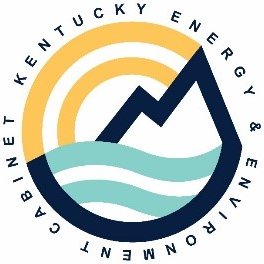 Distribute within 24 hoursKentucky Division of Water Contacts:Emergency Line: 1-800-928-2380 or 502-564-2380General Line: 502-564-3410Email: DrinkingWaterCompliance@ky.gov Tier 1 NoticesTier 1 notices must be issued for the following violations or situations: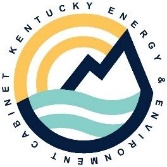 Total coliform MCL violations where fecal coliform or E. coli are present, or failure to test for fecal coliform or E. coli when any repeat sample tests positive for coliform (sometimes referred to as an acute violation of the Total Coliform Rule).Nitrate, nitrite, or total nitrate and nitrite MCL violations, or failure to take a confirmation sample for nitrate or nitrite within 24 hours after learning that an initial sample exceeded the MCL.Exceedance of the nitrate MCL by noncommunity water systems that have been granted permission by the Kentucky Division of Water (DOW) to continue to exceed the MCL of 10 mg/L, although they must not exceed 20 mg/L.Chlorine dioxide MRDL violations when one or more of the samples taken in the distribution system exceeded the MRDL on the day after a chlorine dioxide measurement taken at the entrance to the distribution system exceeded the MRDL, or when required samples are not taken in the distribution system.Turbidity MCL violations of 5 NTU or more, if elevated to Tier 1 by DOW, or if consultation does not occur within 24 hours of the violation (see Chapter 6).Treatment technique violations resulting from a single exceedance of turbidity limits, if elevated to Tier 1 by DOW, or if consultation does not occur within 24 hours of the violation (see Chapter 6).The occurrence of a waterborne disease outbreak or other waterborne emergency such as a treatment failure, chemical spill or overfeed, sewage spill, or natural disaster.Detection of E. coli, enterococci, or coliphage in a ground water source sample.Other violations or situations which could cause serious health effects, as determined by DOW.General Instructions for All Tier 1 Public NotificationsDistributionYou must use one or more of the following primary methods to deliver the notice to all consumers served [40 CFR 141.202(c)]:RadioTelevisionHand or direct deliveryPosting in conspicuous locations You may need to use additional methods as a secondary method of distribution (e.g., newspaper, delivery of multiple copies to hospitals, clinics, or apartment buildings), since notice must be provided in a manner reasonably calculated to reach all persons served. If you post or hand deliver, print your notice on your system’s letterhead, if available. Mandatory LanguageMandatory language on health effects (from Appendix B to Subpart Q of the SDWA) must be included as written (with blanks filled in). These are in italics within each notice template.You must also include the following italicized language in all notices, where applicable [40 CFR 141.205(d)]. Use of this language does not relieve you of your obligation to take steps reasonably calculated to notify all persons served:Please share this information with all the other people who drink this water, especially those who may not have received this notice directly (for example, people in apartments, nursing homes, schools, and businesses). You can do this by posting this notice in a public place or distributing copies by hand or mail.Alternative Sources of Water If you are selling or providing bottled water, your notice should say where it can be obtained. Remember that bottled water can also be contaminated. If you are providing bottled water, make sure it meets US Food and Drug Administration (FDA) and/or state bottled water safety standards. Repeat Notices If this is a repeat notice (as required by DOW), or if your system’s nitrate levels fluctuate around the MCL, you may wish to include an explanation similar to the following: You were initially notified of our system’s failure to take a confirmation sample following high nitrate level on . Since that time we have taken a confirmation sample on  that also resulted in a high nitrate level. We are currently monitoring the nitrate concentration . Seasonal fluctuations in nitrate concentrations have been observed, due to nitrates contained in fertilizer. It appears that high nitrates occur during the later summer and fall. Note that prior to  we were meeting drinking water standards for nitrate. Corrective ActionsIn your notice, describe corrective actions you are taking. The bullet below describes one action commonly taken by water systems with nitrate/nitrite violations. You can use the following language, if appropriate, or develop your own: (Templates 1-1, 1-2)We are investigating water treatment and other options. These may include drilling a new well, mixing the water with low-nitrate water from another source, or buying water from another water system. We are in the process of collecting a confirmation sample to determine if we have high nitrate levels. If the sample shows we are meeting our drinking water standards, you will not receive another notice. However, if the sample shows that we do have high nitrate levels in our water, another notification will be issued within 24 hours after we receive the results.  Listed below are some steps commonly taken by water systems with E. coli violations. Depending on the corrective action you are taking, you can use one or more of the following statements, if appropriate, or develop your own text: (Template 1-4)We are chlorinating and flushing the water system.We are switching to an alternate drinking water source.We are increasing sampling for coliform bacteria to determine the source of the contamination. We are repairing the wellhead seal.We are repairing the storage tank.We are restricting water intake from the river/lake/reservoir to prevent additional bacteria from entering the water system and restricting water use to emergencies.Listed below are some steps commonly taken by water systems with waterborne disease outbreaks. Depending on the corrective action you are taking, you can use one or more of the following statements, if appropriate, or develop your own text: (Template 1-5)We are repairing our filtration system.We are increasing sampling for disease-causing organisms.Listed below are some steps commonly taken by water systems with a single turbidity exceedance. Depending on the corrective action you are taking, you can use one or more of the following statements, if appropriate, or develop your own text: (Template 1-7)We are adding chemicals that reduce turbidity.We are sampling both untreated and treated water for the presence of coliform bacteria.We are monitoring chlorine levels and will adjust them as needed to compensate for filtration problems.We are inspecting and repairing the filters.Listed below are some steps commonly taken by water systems with chlorine dioxide violations. Depending of the corrective action you are taking, you can use one or more of the following statements, if appropriate, or develop your own text: (Template 1-8)We are resetting the chlorine dioxide generator to generate the correct amount of chlorine dioxide. We are repairing the chlorine dioxide generator. We have already fixed the problem but it will take additional time for the extra chlorine dioxide to be flushed from the distribution system (pipes).Listed below are some steps commonly taken by water systems that have detected a fecal indicator, such as E. coli, in their ground water source. Depending on the corrective action you are taking, you can use one or more of the following statements, if appropriate, or develop your own text: (Template 1-9)We are increasing sampling at our sources to determine the source of the contamination.We are working with state officials to implement corrective actions to ensure water supplies are protected against contamination.We are providing water from an alternative source until the problem is resolved.We have discontinued use of the contaminated well and will rely on our other sources to meet demand.We are abandoning the contaminated well and will replace it with a well constructed to standards.We are pursuing treatment options for disinfection of the water from this source. We have installed temporary disinfection while we pursue long term treatment or other options to eliminate contamination from this source.After Issuing the Notice A complete Public Notice Package will contain:A completed and signed Public Notice CertificationA copy of the public notice that was directly delivered to consumers A description of Good Faith Efforts used to distribute the PN to all affected customers, including a list of secondary delivery methods as neededA list of locations of public postings, if that method is usedSend a complete Public Notice Package to Kentucky Division of Water within ten (10) days after you issue the notice [40 CFR 141.31(d)]. The Public Notice Package can be submitted electronically on the KOG eForm website using eForm 169 (Drinking Water Information and Data Submittal form) or emailed to DrinkingWaterCompliance@ky.gov. You should notify health professionals in the area of the violation. People may call their doctors with questions, and the doctors should have the information they need to respond appropriately. They also need to make sure the water is not provided to infants in their care.It is also a good idea to issue a “problem corrected” notice when the violation is resolved. See Template 1-6.See References and Definitions for further clarification on acronyms and references within the templatesTemplatesThe pages that follow contain templates for Tier 1 violations or situations. Along with each template are brief instructions on the required method of delivery and how to utilize the template. To navigate to a template press CTRL and click on the name below:Nitrate MCL Exceedance Notice–Template 1-1 Spanish Nitrate MCL Exceedance Notice–Template 1-1A Nitrate Failure to Take a Confirmation Sample Notice–Template 1-2 Noncommunity PWSs Allowed Up to 20 mg/L Nitrate Notice–Template 1-3 TCR E. coli Notice–Template 1-4 Spanish TCR E. coli Notice–Template 1-4A Waterborne Disease Outbreak Notice–Template 1-5 Problem Corrected Notice–Template 1-6IESWTR or LT1ESWTR CFE Maximum Turbidity Exceedance, or Turbidity Single Exceedance as Tier 1 Notice–Template 1-7 Stage 1 DBPR Chlorine Dioxide MRDL (Tier 1) Notice–Template 1-8 GWR Fecal Indicator-Positive Source Sample Notice- Template 1-9 


Instructions for Nitrate MCL Exceedance Notice – TEMPLATE 1-1Template on Next PageSince exceeding the nitrate maximum contaminant level is a Tier 1 violation, you must provide public notice to persons served as soon as practical but no more than 24 hours from learning of the violation [40 CFR 141.202(b)]. During this time period you must also contact DOW. You should also coordinate with your local health department. This template is also applicable to nitrite and total nitrate and nitrite violations just be sure to adjust language accordingly. The following notice provides suggested public notice content and format and is appropriate for hand delivery or for publication in a newspaper. Click on the red text to modify it for your water system/scenario. If you wish to modify it before using it for a radio or TV broadcast, you must still include all required PN elements from 40 CFR 141.205(a) and leave the mandatory language unchanged (see below).Additional information regarding delivery, mandatory language, corrective actions, and after issuing the notices can be found here.’s water has high levels of nitrate -DO NOT GIVE THE WATER TO INFANTS UNDER 6 MONTHS OLD OR USE IT TO MAKE INFANT FORMULAOn , we received notice that the sample collected on  showed nitrate levels of . This is above the nitrate standard, or maximum contaminant level (MCL), of 10 mg/L. Nitrate in drinking water is a serious health concern for infants less than six months old. Nitrate in drinking water can come from natural, industrial, or agricultural sources (including septic systems and run-off). Levels of nitrate in drinking water can vary throughout the year. What should I do? What does this mean? DO NOT GIVE THE WATER TO INFANTS. *Infants below the age of six months who drink water containing nitrate in excess of the MCL could become seriously ill and, if untreated, may die. Symptoms include shortness of breath and blue baby syndrome.* Blue baby syndrome is indicated by blueness of the skin. Symptoms in infants can develop rapidly, with health deteriorating over a period of days. If symptoms occur, seek medical attention immediately. Water, juice, and formula for children under six months of age should not be prepared with tap water. Bottled water or other water low in nitrates should be used for infants until further notice. DO NOT BOIL THE WATER. Boiling, freezing, filtering, or letting water stand does not reduce the nitrate level. Excessive boiling can make the nitrates more concentrated, because nitrates remain behind when the water evaporates. Adults and children older than six months can drink the tap water (nitrate is a concern for infants because they cannot process nitrates in the same way adults can). However, if you are pregnant or have specific health concerns, you may wish to consult your doctor. What is being done? For more information, please contact  at  or .Please share this information with all the other people who drink this water, especially those who may not have received this notice directly (for example, people in apartments, nursing homes, schools, and businesses). You can do this by posting this notice in a public place or distributing copies by hand or mail.This notice is being sent to you by . KY Water System ID#: .  Date distributed: .               Instructions for Spanish Nitrate MCL Exceedance Notice – TEMPLATE 1-1A  Template on Next PageThe following template is a Spanish translation of Template 1-1 for nitrate. All the instructions of Template 1-1 apply. This template is an exact translation of the English template, so if you need to modify the English templates, you should modify this template accordingly. Schools or universities may be able to provide low cost translations. See Chapter 4 of EPA’s Revised Public Notification Handbook for suggestions on creating effective multilingual notices.Additional information regarding delivery, mandatory language, corrective actions, and after issuing the notices can be found here.Agua del sistema  tiene altos niveles de nitratos –NO DAR DE BEBER ESTA AGUA A BEBES MENORES DE 6 MESES DE EDAD NI USARLA PARA HACER LECHE DE FORMULARecibimos un aviso el  que la muestra tomada el  demuestra una concentracion de nitrato de . Este nivel está por encima de la norma, o nivel máximo de contaminación (NMC) de 10 mg/L. Nitratos en agua potable puede generar serios problemas de salud para bebés menores de seis (6) meses de edad. Nitratos en el agua pueden provenir de fuentes naturales, industriales or de la agricultura (incluyendo descargas de tanques sépticos y lluvias). Las concentraciones de nitratos en el agua potable varían a lo largo del año.  ¿Qué debo hacer?¿Qué es la significa de este?NO LE DE ESTA AGUA A BEBES. Bebés menores de seis (6) meses que ingieran agua con nitratos en exceso del nivel máximo de contaminación (NMC) se pueden enfermar seriamente y, de no ser tratados, pueden morir. Los síntomas incluyen dificultad en respirar y síndrome de bebé azul. El síndrome de bebé azul se refiere al color azulado que toma la piel del bebé. Los síntomas en los bebés pueden desarrollarse con rapidez, con el deterioro de su salud en los días subsiguientes. Si los síntomas ocurren en infantes menores de seis (6) meses de edad, busque atención médica inmediatamente. Agua, jugo o leche en polvo para bebés menores de seis (6) meses de edad no debe prepararse con agua del grifo. Debe emplear agua embotellada u otra agua baja en nitratos hasta próximo aviso.No hierva el agua. Hervir, congelar, filtrar o dejar el agua en reposo no reduce el nivel de nitratos. De hecho, al hervir el agua puede aumentar aún más la concentración de nitratos, debido a que los nitratos permanecen cuando parte del agua se evapora.Adultos e infantes mayores de seis (6) meses de edad pueden tomar el agua del grifo. (Los nitratos son peligrosos para los bebés debido a que ellos no pueden procesar los nitratos de la misma manera que los adultos). Sin embargo, si usted está embarazada o tiene algún problema de salud en particular, puede optar por hacer una consulta con su médico.¿Qué se está haciéndo al respecto?Para mayor información, favor contactar a  al teléfono  o escribiendo a .Por favor comparta esta información con otros que pueden tomar de esta agua, colocando este aviso en lugares visibles, o remitiéndolo por correo, o entregandolo manualmente. Es de particular interés distribuir este aviso ampliamente si usted lo recibe representando un negocio, un hospital u hogar de infantes u hogar de ancianos o comunidad residencial.Este aviso ha sido enviado a usted por . KY Numero de Identificación : . Fecha de distribución:.    Instructions for Nitrate Failure to Take a Confirmation Sample Notice – TEMPLATE 1-2Template on Next PageSince failure to take a confirmation sample for nitrate within 24 hours after learning that an initial sample exceeded the MCL is a Tier 1 violation, you must provide public notice to persons served as soon as practical but no more than 24 hours from learning of the violation [40 CFR 141.202(b)]. During this time period you must also contact DOW. You should also coordinate with your local health department. This template is also applicable to nitrite and total nitrate and nitrite violations.The following notice provides suggested public notice content and format and is appropriate for hand delivery or for publication in a newspaper. Click on the red text to modify it for your water system/scenario. If you wish to modify it before using it for a radio or TV broadcast, you must still include all required PN elements from 40 CFR 141.205(a) and leave the mandatory language unchanged (see below).  Additional information regarding delivery, mandatory language, corrective actions, and after issuing the notices can be found here. did not take a confirmation sample to determine if the water has high levels of nitrate – DO NOT GIVE THE WATER TO INFANTS UNDER 6 MONTHS OLD OR USE IT TO MAKE INFANT FORMULAWe are required to monitor your drinking water for nitrate on a regular basis. Results of regular monitoring are an indicator of whether or not our drinking water meets health standards. During  we  for nitrate and therefore cannot be sure of the quality of your drinking water during that time.On , we received notice that the sample collected on  showed nitrate levels above the nitrate standard, or maximum contaminant level (MCL), of 10 mg/L. We were required to take a confirmation sample within 24 hours. We did not complete the required confirmation sample monitoring. Nitrate in drinking water is a serious health concern for infants less than six months old. Nitrate in drinking water can come from natural, industrial, or agricultural sources (including septic systems and run-off). Levels of nitrate in drinking water can vary throughout the year.  What should I do? What does this mean?DO NOT GIVE THE WATER TO INFANTS. Infants below the age of six months who drink water containing nitrate in excess of the MCL could become seriously ill and, if untreated, may die. Symptoms include shortness of breath and blue baby syndrome. Blue baby syndrome is indicated by blueness of the skin. Symptoms in infants can develop rapidly, with health deteriorating over a period of days. If symptoms occur, seek medical attention immediately.Water, juice, and formula for children under six months of age should not be prepared with tap water. Bottled water or other water low in nitrates should be used for infants until further notice.DO NOT BOIL THE WATER. Boiling, freezing, filtering, or letting water stand does not reduce the nitrate level. Excessive boiling can make the nitrates more concentrated, because nitrates remain behind when the water evaporates. Adults and children older than six months can drink the tap water (nitrate is a concern for infants because they can’t process nitrates in the same way adults can). However, if you are pregnant or have specific health concerns, you may wish to consult your doctor.What is being done?After receiving the results of our first sample, we failed to collect a second sample within 24 hours to confirm the results of the first sample. We have since collected the second sample and are waiting for the results.For more information, please contact  at  or .Please share this information with all the other people who drink this water, especially those who may not have received this notice directly (for example, people in apartments, nursing homes, schools, and businesses). You can do this by posting this notice in a public place or distributing copies by hand or mail.This notice is being sent to you by . KY Water System ID#: .  Date distributed:.         Instructions for Noncommunity PWSs Allowed Up to 20 mg/L Nitrate Notice – TEMPLATE 1-3  Template on Next PageNoncommunity water systems that have received approval by DOW to exceed the nitrate maximum contaminant level of 10 mg/L but no more than 20 mg/L are required to provide Tier 1 notification. You do not incur a violation but are still required to provide public notice to persons served as soon as practical but no more than 24 hours from learning of the situation [40 CFR 141.202(b)]. The following notice provides suggested public notice content and format and is appropriate for hand delivery or for publication in a newspaper. Click on the red text to modify it for your water system/scenario. If you wish to modify it before using it for a radio or TV broadcast, you must still include all required PN elements from 40 CFR 141.205(a) and leave the mandatory language unchanged (see below).  As long as nitrate levels exceed 10 mg/L, continuous posting of this notice is a requirement [40 CFR 141.209(b)].Additional information regarding delivery, mandatory language, corrective actions, and after issuing the notices can be found here.’s water has high levels of nitrate – DO NOT GIVE THE WATER TO INFANTS UNDER 6 MONTHS OLD OR USE IT TO MAKE INFANT FORMULAWater sample results show nitrate levels of . This is above the nitrate standard, or maximum contaminant level (MCL), of 10 mg/L. Nitrate in drinking water is a serious health concern for infants less than six months old. We have been given permission by Kentucky Division of Water to provide water in excess of the standard as long as: Nitrate levels do not exceed 20 mg/L.The water is not made available to children under six (6) months of age.We continuously post this notice meeting all public notice requirements.Local and state health officers are notified annually.No adverse health effects result.What should I do? What does this mean?DO NOT GIVE THE WATER TO INFANTS. *Infants below the age of six months who drink water containing nitrate in excess of the MCL could become seriously ill and, if untreated, may die. Symptoms include shortness of breath and blue baby syndrome.* Blue baby syndrome is indicated by blueness of the skin. Symptoms in infants can develop rapidly, with health deteriorating over a period of days. If symptoms occur, seek medical attention immediately.Water, juice, and formula for children under six months of age should not be prepared with tap water. Bottled water or other water low in nitrates should be used for infants until further notice.DO NOT BOIL THE WATER. Boiling, freezing, filtering, or letting water stand does not reduce the nitrate level. Excessive boiling can make the nitrates more concentrated, because nitrates remain behind when the water evaporates. Adults and children older than six months can drink the tap water (nitrate is a concern for infants because they can’t process nitrates in the same way adults can). However, if you are pregnant or have specific health concerns, you may wish to consult your doctor.For more information, please contact  at  or .Please share this information with all the other people who drink this water, especially those who may not have received this notice directly (for example, people in apartments, nursing homes, schools, and businesses). You can do this by posting this notice in a public place or distributing copies by hand or mail.This notice is being sent to you by . KY Water System ID#: . Date distributed: .Instructions for E. coli Notice – TEMPLATE 1-4 Template on Next PageSince exceeding the E. coli maximum contaminant level is a Tier 1 violation, you must provide public notice to persons served as soon as practical but no more than 24 hours from learning of the violation [40 CFR 141.202(b)]. During this time, you must also contact DOW. You should also coordinate with your local health department. You may also have to modify the template if you also have high nitrate levels or other coliform MCL violations. The following notice provides suggested public notice content and format and is appropriate for hand delivery or for publication in a newspaper. Click on the red text to modify it for your water system/scenario. If you wish to modify it before using it for a radio or TV broadcast, you must still include all required PN elements from 40 CFR 141.205(a) and leave the mandatory language unchanged (see below).  Additional information regarding delivery, mandatory language, corrective actions, and after issuing the notices can be found here.E. coli present in the ’s waterBOIL YOUR WATER BEFORE USINGE. coli bacteria was found in the water supply on . These bacteria can make you sick, and are a particular concern for people with weakened immune systems. Bacterial contamination can occur when increased run-off enters the drinking water source (for example, following heavy rains). It can also happen due to a break in the distribution system (pipes) or a failure in the water treatment process. What should I do? What does this mean?DO NOT DRINK THE WATER WITHOUT BOILING IT FIRST. Bring all water to a boil, let it boil for one minute, and let it cool before using, or use bottled water. Boiled or bottled water should be used for drinking, making ice, brushing teeth, washing dishes, and food preparation until further notice. Boiling kills bacteria and other organisms in the water. E. coli is bacteria whose presence indicates that the water may be contaminated with human or animal wastes. Microbes in these wastes can cause diarrhea, cramps, nausea, headaches, or other symptoms. They may pose a special health risk for infants, young children, and people with severely compromised immune systems.The symptoms above are not caused only by organisms in drinking water. If you experience any of these symptoms and they persist, you may want to seek medical advice. People at increased risk should seek advice from their health care providers about drinking this water. What is being done? We will inform you when tests show no bacteria and you no longer need to boil your water. We anticipate resolving the problem within .For more information, please contact  at  or .General guidelines on ways to lessen the risk of infection by microbes are available from the EPA Safe Drinking Water Hotline at 1-800-426-4791.Please share this information with all the other people who drink this water, especially those who may not have received this notice directly (for example, people in apartments, nursing homes, schools, and businesses). You can do this by posting this notice in a public place or distributing copies by hand or mail.This notice is being sent to you by . KY Water System ID#: . Date distributed: .     Instructions for Spanish E. coli Notice – TEMPLATE 1-4ATemplate on Next PageThe following template is a Spanish translation of Template 1-4 for E. coli. All the instructions of Template 1-4 apply. This template is an exact translation of the English template, so if you need to modify the English templates, you should modify this template accordingly. Schools or universities may be able to provide low cost translations. See Chapter 4 of EPA’s Revised Public Notification Handbook for suggestions on creating effective multilingual notices.Additional information regarding delivery, mandatory language, corrective actions, and after issuing the notices can be found here.E. coli presente en el Agua del Sistema HIERVAN EL AGUA ANTES DE USARLAE. coli fueron encontradas en su servicio de agua el dia . Estas bacterias pueden enfermarle, y son especialmente peligrosas para personas con las defensas bajas o sistemas imunológicos débiles. Contaminación bacteriana puede ocurrir cuando exceso de aguas rebasan sus cauces y entran a las fuentes de agua potable (por ejemplo, luego de una lluvia fuerte). También pueden ocurrir cuando se rompe un sistema de recolección de aguas negras, o cuando hay una falla en el tratamiento de agua. ¿Qué debo hacer? ¿Qué es la significa de este?NO BEBA EL AGUA SIN ANTES HERVIRLA. Hierva toda el agua, déjela hervir por un minuto, y déjela reposar antes de usarla, o utilize agua embotellada. Agua hervida o embotellada debe ser usada para beber, hacer hielo, lavarse los dientes, lavar los platos y para preparar la comida hasta próximo aviso. Hierviendo morta a bacteria y otros organismos en el agua.E. coli son bacterias cuya presencia indica que el agua esta contaminada con desechos humanos o de animales. Microbios de esos desechos pueden causar diarrhea, cólicos, nausea, dolores de cabeza u otros síntomas. Pueden representar un peligro para la salud de bebés, niños y niñas de corta edad y personas con sistemas immunológicos en alto riesgo.Los síntomas descritos arriba no ocurren solamente debido a los microbios. También pueden ser causados por otros motivos. Si usted siente estos síntomas y estos persisten, usted puede optar por hacer una consulta con su médico. Personas en situaciones de alto riesgo deben consultar con sus proveedores de servicios médicos.¿Qué se está haciéndo al respecto?. Le informaremos cuando las pruebas demuestren que no hay bacterias y que usted ya no necesita hervir su agua. Anticipamos que resolveremos el problema el .Para mayor información, favor contactar a  al teléfono  o escribiendo a .Por favor comparta esta información con otros que pueden tomar de esta agua, colocando este aviso en lugares visibles, o remitiéndolo por correo, o entregandolo manualmente. Es de particular interés distribuir este aviso ampliamente si usted lo recibe representando un negocio, un hospital u hogar de infantes u hogar de ancianos o comunidad residencial.Este aviso ha sido enviado a usted por . KY Numero de Identificación : . Fecha de distribución: .Instructions for Waterborne Disease Outbreak Notice – TEMPLATE 1-5Template on Next PageSince a waterborne disease outbreak is a Tier 1 situation, you must provide public notice to persons served as soon as practical but no more than 24 hours from learning of the situation [40 CFR 141.202(b)]. You must also contact DOW during this time. You should coordinate with your local health department as well. You must also issue a public notice if you are experiencing a waterborne emergency other than a waterborne disease outbreak, such as one caused by flooding or treatment failure. In such cases, you may be able to modify this template to apply to your situation. Check with DOW for more direction. More information on waterborne disease outbreaks and emergencies is available from the Centers for Disease Control and Prevention here, or call 1-800-232-4636. The following notice provides suggested public notice content and format and is appropriate for hand delivery or for publication in a newspaper. Click on the red text to modify it for your water system/scenario. If you wish to modify it before using it for a radio or TV broadcast, you must still include all required PN elements from 40 CFR 141.205(a) and leave the mandatory language unchanged (see below).  No federal mandatory health effects language exists for waterborne disease outbreaks. You may wish to use the sentence below, if appropriate, or contact DOW or KY health department for other language. These symptoms are common to many diseases caused by microscopic organisms: Symptoms may include nausea, cramps, diarrhea, jaundice, and associated headaches and fatigue.Describing the OutbreakIf known, list any organisms detected, the number of affected people, any water treatment problems contributing to the waterborne disease outbreak, and any sources of contamination, such as flooding. Population at RiskSome people who contract waterborne diseases can be affected more severely than others, as described on the reverse page. The specific language on the reverse is not mandatory, but you must provide information on the population at risk. In addition, make sure it is clear who is served by your water system—you may need to list the areas you serve.Additional information regarding delivery, mandatory language, corrective actions, and after issuing the notices can be found here.Disease-causing organisms have entered  water supply.BOIL YOUR WATER BEFORE USINGThese organisms are causing illness in people served by . We learned of a waterborne disease outbreak from  on .What should I do? What does this mean?DO NOT DRINK THE WATER WITHOUT BOILING IT FIRST. Bring all water to a boil, let it boil for one minute, and let it cool before using, or use bottled water. Boiled or bottled water should be used for drinking, making ice, brushing teeth, washing dishes, and food preparation until further notice. Boiling kills bacteria and other organisms in the water. If you experience one or more of these symptoms and they persist, contact your doctor.If you have a severely compromised immune system, have an infant, are pregnant, or are elderly, you may be at increased risk and should seek advice from your health care providers about this drinking water.What is being done?We will inform you when you no longer need to boil your water. For more information, please contact  at  or . General guidelines on ways to lessen the risk of infection by microbes are available from the EPA Safe Drinking Water Hotline at 1-800-426-4791.Please share this information with all the other people who drink this water, especially those who may not have received this notice directly (for example, people in apartments, nursing homes, schools, and businesses). You can do this by posting this notice in a public place or distributing copies by hand or mail.This notice is being sent to you by . KY Water System ID#: .  Date distributed: .Instructions for “Problem Corrected” Notice – TEMPLATE 1-6Template on Next PageIt is a good idea to issue a notice when a serious violation or situation has been resolved. Although EPA regulations do not require such notices, DOW may require you to issue one. You should coordinate with your local health department as well. Below are some recommended methods for a “problem corrected” notice. The following notice is very general and can be used for any violation or situation. However, to help restore consumers’ confidence in the water system, you should modify the notice to fit your situation. Click on the red text to modify it for your water system/scenario. Although the public should have seen your initial notice, there may be additional information you learned after the notice was issued. Therefore, you should describe the violation or situation again and discuss how the problem was solved.Additional information regarding delivery, mandatory language, corrective actions, and after issuing the notices can be found here.Customers of   were notified on   of a problem with our drinking water and were advised to .. We are pleased to report that the problem has been corrected and that it is no longer necessary to . We apologize for any inconvenience and thank you for your patience.For more information, please contact  at  or .Please share this information with all the other people who drink this water, especially those who may not have received this notice directly (for example, people in apartments, nursing homes, schools, and businesses). You can do this by posting this notice in a public place or distributing copies by hand or mail.This notice is being sent to you by . KY Water System ID#: .  Date distributed: Instructions for IESWTR or LT1ESWTR CFE Maximum Turbidity Exceedance, or Turbidity Single Exceedance as Tier 1 Notice – TEMPLATE 1-7Template on Next PageIf DOW has designated this turbidity single exceedance as a Tier 1 violation [40 CFR 141.202(a)], you must provide public notice to persons served within 24 hours after it has been designated Tier 1 [40 CFR 141.202(b)]. Turbidity violations are Tier 2 by default, but may frequently be elevated to Tier 1 by DOW. In addition, violations are automatically elevated if you are unable to consult DOW within 24 hours. In such cases, you must issue a notice within the next 24 hours. You may elevate the violation to Tier 1 yourself as well. You should also coordinate with your local health department. One or both agencies should tell you whether to instruct consumers to boil water.  The following notice provides suggested public notice content and format and is appropriate for hand delivery or for publication in a newspaper. Click on the red text to modify it for your water system/scenario. If you wish to modify it before using it for a radio or TV broadcast, you must still include all required PN elements from 40 CFR 141.205(a) and leave the mandatory language unchanged (see below).  Source of the ProblemIf you know why the turbidity is high, explain it in your notice. For instance, unusual conditions such as heavy rains and flooding can overburden the water plant and treated water may therefore not meet the standards. In addition, run-off from parts of the watershed could contain increased concentrations of sediment and animal waste. Additional information regarding delivery, mandatory language, corrective actions, and after issuing the notices can be found here. has high turbidity levelsBOIL YOUR WATER BEFORE USINGWe routinely monitor your water for turbidity (cloudiness). This tells us whether we are effectively filtering the water supply. A water sample taken  showed turbidity levels of  turbidity units. This is above the standard of  turbidity units. Because of these high levels of turbidity, there is an increased chance that the water may contain disease-causing organisms. What should I do? What does this mean?DO NOT DRINK THE WATER WITHOUT BOILING IT FIRST. Bring all water to a boil, let it boil for one minute, and let it cool before using, or use bottled water. Boiled or bottled water should be used for drinking, making ice, brushing teeth, washing dishes, and food preparation until further notice. Boiling kills bacteria and other organisms in the water.Turbidity has no health effects. However, turbidity can interfere with disinfection and provide a medium for microbial growth. Turbidity may indicate the presence of disease causing organisms. These organisms include bacteria, viruses, and parasites, which can cause symptoms such as nausea, cramps, diarrhea, and associated headaches.The symptoms above are not caused only by organisms in drinking water. If you experience any of these symptoms and they persist, you may want to seek medical advice. People at increased risk should seek advice from their health care providers about drinking this water. What is being done?We will inform you when turbidity returns to appropriate levels and when you no longer need to boil your water. We anticipate resolving the problem within .For more information, please contact  at  or . General guidelines on ways to lessen the risk of infection by microbes are available from the EPA Safe Drinking Water Hotline at 1-800-426-4791.Please share this information with all the other people who drink this water, especially those who may not have received this notice directly (for example, people in apartments, nursing homes, schools, and businesses). You can do this by posting this notice in a public place or distributing copies by hand or mail.This notice is being sent to you by . KY Water System ID#: . Date distributed: Instructions for Stage 1 DBPR Chlorine Dioxide MRDL (Tier 1) Notice – TEMPLATE 1-8Template on Next PageIf a system exceeds the chlorine dioxide MRDL when one or more of the samples taken in the distribution system on the day after exceeding the MRDL at the entrance to the distribution system or if a system does not take required samples in the distribution system, Tier 1 notification is required. You must provide public notice to persons served as soon as practical but no more than 24 hours from learning of the violation [40 CFR 141.202(b)]. (Exceeding the chlorine dioxide MRDL at the entry point to the distribution system only, requires Tier 2 notification; modify this template or Template 2-3 to create a Tier 2 notice.) You must also contact DOW within 24 hours of learning of the violation or situation. You should also coordinate with your local health department. The following notice provides suggested public notice content and format and is appropriate for hand delivery or for publication in a newspaper. Click on the red text to modify it for your water system/scenario. If you wish to modify it before using it for a radio or TV broadcast, you must still include all required PN elements from 40 CFR 141.205(a) and leave the mandatory language unchanged (see below).  Population at RiskThe language on the template lists “young children” as one of the groups at increased risk. Because the potential health effects of chlorine dioxide are based on tests on laboratory animals, there is no way to determine at exactly what age the water is safe to drink. If your consumers have questions, encourage them to err on the side of caution.Additional information regarding delivery, mandatory language, corrective actions, and after issuing the notices can be found here.PREGNANT WOMEN AND YOUNG CHILDREN SHOULD NOT DRINK THE WATEROn , we received notice that the sample collected on  showed chlorine dioxide levels of . This is above the standard, or maximum residual disinfectant level (MRDL) of 0.8 mg/L. Chlorine dioxide is used for disinfection, but too much of it over a short period of time may harm the development of children, infants, and fetuses. Chlorine dioxide is used in small amounts every day to kill bacteria and other organisms that may be in your drinking water. A problem occurred with our chlorine dioxide generator, and too much chlorine dioxide was released.What should I do? What does this mean?DO NOT USE THIS WATER IF YOU ARE PREGNANT OR GIVE IT TO YOUNG CHILDREN. Bottled water should be used until further notice. *Some infants and young children who drink water containing chlorine dioxide in excess of the MRDL could experience nervous system effects. Similar effects may occur in fetuses of pregnant mothers who drink water containing chlorine dioxide in excess of the MRDL. Some people may experience anemia.The chlorine dioxide violations reported today include exceedances of the EPA standard within the distribution system which delivers water to consumers. Violations of the chlorine dioxide standard within the distribution system may harm human health based on short-term exposures. Certain groups, including fetuses, infants, and young children, may be especially susceptible to nervous system effects from excessive chlorine dioxide exposure. There are no obvious symptoms, but chlorine dioxide can affect development of the nervous system.Water, juice, and formula for young children and for pregnant women should not be prepared with tap water.  Adults who are not pregnant and older children can drink the tap water because their nervous systems are already developed. However, if you have specific health concerns, you may wish to consult your doctor.What is being done?For more information, please contact  at  or .Please share this information with all the other people who drink this water, especially those who may not have received this notice directly (for example, people in apartments, nursing homes, schools, and businesses). You can do this by posting this notice in a public place or distributing copies by hand or mail.This notice is being sent to you by . KY Water System ID#: .  Date distributed: Instructions for GWR Fecal Indicator-Positive Source Sample Notice – TEMPLATE 1-9 Template on Next PageSince detection of a fecal indicator (E. coli, enterococci or coliphage) in a ground water source sample is a situation requiring Tier 1 notice, you must provide public notice to persons served as soon as practical but no more than 24 hours from learning of the violation [40 CFR 141.202(b)]. During this time, you must also contact DOW. You should also coordinate with your local health department. The following notice provides suggested public notice content and format and is appropriate for hand delivery or for publication in a newspaper. Click on the red text to modify it for your water system/scenario. If you wish to modify it before using it for a radio or TV broadcast, you must still include all required PN elements from 40 CFR 141.205(a) and leave the mandatory language unchanged (see below).  Additional information regarding delivery, mandatory language, corrective actions, and after issuing the notices can be found here.’s  Tested Positive for Fecal IndicatorBOIL YOUR WATER BEFORE USINGOur water system recently detected a fecal indicator  (see definition below) in . As our customers, you have a right to know what happened and what we are doing to correct this situation. On , we collected a sample from . The sample tested positive for . What should I do? What does this mean? DO NOT DRINK THE WATER WITHOUT BOILING IT FIRST. Bring all water to a boil, let it boil for one minute, and let it cool before using, or use bottled water. Boiled or bottled water should be used for drinking, making ice, brushing teeth, washing dishes, and food preparation until further notice. Boiling kills bacteria and other organisms in the water.Fecal indicators are microbes whose presence indicates that the water may be contaminated with human or animal wastes. Microbes in these wastes can cause short-term health effects, such as diarrhea, cramps, nausea, headaches, or other symptoms. They may pose a special health risk for infants, young children, some of the elderly, and people with severely compromised immune systems.The symptoms above are not caused only by organisms in drinking water. If you experience any of these symptoms and they persist, you may want to seek medical advice. People at increased risk should seek advice from their health care providers about drinking this water. What is being done?  We will inform you when tests show no  and you no longer need to boil your water. We anticipate resolving the problem within .For more information, please contact  at  or . General guidelines on ways to lessen the risk of infection by microbes are available from the EPA Safe Drinking Water Hotline at 1-800-426-4791.Please share this information with all the other people who drink this water, especially those who may not have received this notice directly (for example, people in apartments, nursing homes, schools, and businesses). You can do this by posting this notice in a public place or distributing copies by hand or mail.This notice is being sent to you by . KY Water System ID#: . Date distributed: References and DefinitionsFor guidance in communicating with non-English speaking/reading members of your community, reference Chapter 4 in the Revised Public Notification Handbook (epa.gov). Reference Chapter 5 for more information about Tier 1 public notifications.To review the 10 required elements of a Public Notice, here is the EPA Quick Reference Guide.Acronym Definitions:CFE – combined filter effluent DBPR – Disinfectants and Disinfection Byproducts RuleDOW – Kentucky Division of WaterGWR – Groundwater RuleHAA5 – Haloacetic acidsIESWTR – Interim Enhanced Surface Water Treatment RuleLT1ESWTR – Long Term 1 Enhanced Surface Water Treatment RuleLT2ESWTR – Long Term 2 Enhanced Surface Water Treatment RuleMCL – maximum contaminant levelMRDL – maximum residual disinfectant levelPWS – public water systemSMCL – secondary maximum contaminant levelSWTR – Surface Water Treatment RuleTCR – Total Coliform RuleTTHM – Total Trihalomethanes